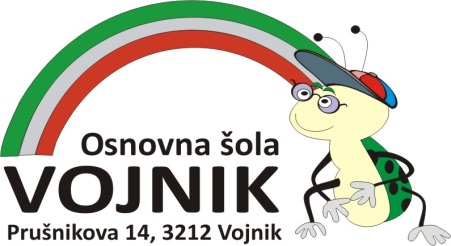 *Izpolnijo starši oz. skrbniki.*Izpolni trener ali vodstvo društva oziroma kluba.*Izpolni trener ali vodstvo društva oziroma kluba.*Izpolni trener ali vodstvo društva oziroma kluba.*Obrazec izpolni trener ali vodstvo društva oziroma kluba, ki s svojim podpisom jamči za verodostojnost podatkov.Kraj in datum: _________________________________Obvezne priloge:potrdilo o registraciji učenca pri nacionalni panožni športni zvezi inpotrdila o tekmovanjih v uradnih tekmovalnih sistemih nacionalnih panožnih zvez.BREZ URADNIH DOKAZIL BO VAŠA VLOGA NEPOPOLNA!Podatki o učencu in njegovih starših oziroma skrbnikih*Podatki o učencu in njegovih starših oziroma skrbnikih*Podatki o učencu in njegovih starših oziroma skrbnikih*Podatki o učencu in njegovih starših oziroma skrbnikih*Podatki o učencu in njegovih starših oziroma skrbnikih*Podatki o učencu in njegovih starših oziroma skrbnikih*Ime in priimek učenca:Datum rojstva:Datum rojstva:Ime in priimek očeta:Ime in priimek matere:Naslov stalnega prebivališča:Kontaktni podatki staršev oz. skrbnikovOče:Tel. številka:Tel. številka:E-naslov:E-naslov:Kontaktni podatki staršev oz. skrbnikovOče:Kontaktni podatki staršev oz. skrbnikovMati:Tel. številka:Tel. številka:E-naslov:E-naslov:Kontaktni podatki staršev oz. skrbnikovMati:Razred tekočega šolskega leta:Ime razrednika:Utemeljitev (razlogi za pridobitev statusa):Podatki o društvu oziroma klubu*Podatki o društvu oziroma klubu*Podatki o društvu oziroma klubu*Ime:Naslov:Telefonska številka:E-naslov:Ime in priimek predsednika:Podatki o trenerju*Podatki o trenerju*Podatki o trenerju*Ime in priimek:Naslov:Strokovni naziv:Telefonska številka:E- naslov:Podatki o treningih*Podatki o treningih*Podatki o treningih*Podatki o treningih*Podatki o treningih*Podatki o treningih*Podatki o treningih*Podatki o treningih*Naslov lokacije, kjer potekajo treningi:Termin/pričetek in konec vadbe/število treningov na teden:PonTorSreČetPetSobNedTermin/pričetek in konec vadbe/število treningov na teden:Podatki o načrtovanih tekmovanjih v tekočem šolskem letu*Podatki o načrtovanih tekmovanjih v tekočem šolskem letu*Podatki o načrtovanih tekmovanjih v tekočem šolskem letu*Število tekem v tekočem letu po mesecih in ime tekmovanja:SeptemberOktoberŠtevilo tekem v tekočem letu po mesecih in ime tekmovanja:Število tekem v tekočem letu po mesecih in ime tekmovanja:NovemberDecemberŠtevilo tekem v tekočem letu po mesecih in ime tekmovanja:Število tekem v tekočem letu po mesecih in ime tekmovanja:JanuarFebruarŠtevilo tekem v tekočem letu po mesecih in ime tekmovanja:Število tekem v tekočem letu po mesecih in ime tekmovanja:MarecAprilŠtevilo tekem v tekočem letu po mesecih in ime tekmovanja:Število tekem v tekočem letu po mesecih in ime tekmovanja:MajJunijŠtevilo tekem v tekočem letu po mesecih in ime tekmovanja:Število tekem v tekočem letu po mesecih in ime tekmovanja:JulijAvgustŠtevilo tekem v tekočem letu po mesecih in ime tekmovanja:Podpis trenerja:Podpis predsednika:Uradni žig društva/kluba:Podpis matere oz. skrbnika:Podpis očeta oz. skrbnika: